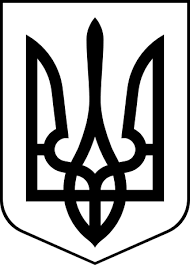 здолбунівська міська радаРІВНЕНСЬКОГО РАЙОНУ рівненської областіР О З П О Р Я Д Ж Е Н Н Я МІСЬКОГО ГОЛОВИ18 травня  2023  року                                                                                      № 94-рПро погодження громадській організації «Спортивний клуб «Здолбунівські Орли» проведення змагань з флаг-футболу на стадіоні «Локомотив» по вулиці Василя Жука міста Здолбунів	Керуючись статтею 42 Закону України «Про місцеве самоврядування в Україні», Порядком проведення масових заходів на території Рівненської області в умовах правового режиму воєнного стану, затвердженого рішенням ради оборони Рівненської області від 01 серпня 2022 року № 17, розглянувши звернення головного тренера клубу громадської організації «Спортивний клуб «Здолбунівські Орли» Тимофія ТИШКУНА щодо проведення  заходу шкільних змагань «Здолбунівська шкільна ліга з флаг-футболу» на стадіоні «Локомотив» по вулиці Василя Жука міста Здолбунів, з метою популяризації спорту серед учнівської молоді:                1. Погодити громадській організації «Спортивний клуб «Здолбунівські Орли»  «Здолбунівські орли» проведення циклу шкільних змагань «Здолбунівська шкільна ліга з флаг-футболу» на стадіоні «Локомотив» з 18 травня по 16 червня 2023 року з 16:00 до 19:00 год.            2. Начальнику управління з гуманітарних питань Здолбунівської міської ради Антонюку І.В. забезпечити участь шкільних команд Здолбунівських ліцеї за №1, 3, 4, 5, 6 та П’ятигірської гімназії у циклі змагань «Здолбунівська шкільна ліга з флаг-футболу».           3. Директору комунального підприємства «Здолбунівське» Здолбунівської міської ради Тишкуну Р.Г. надати в тимчасове користування стадіон «Локомотив» по вулиці Василя Жука міста Здолбунів  для проведення спортивних заходів.           4. Громадській організації «Спортивний клуб «Здолбунівські орли»:           - забезпечити організацію заходу  у відповідності до Порядку проведення масових заходів на території Рівненської області в умовах правового режиму воєнного  стану,  затвердженого рішенням ради оборони Рівненської області  від 01 серпня 2022 року № 17;           - забезпечити  під час проведення спортивних заходів дотримання санітарних норм та громадського порядку.2           5. Відділеню поліції № 6 Рівненського районного управління поліції Головного управління Національної поліції в Рівненській області, поліцейським офіцерам громади сектору взаємодії з громадами відділу превенції Рівненського районного управління поліції Головного управління Національної поліції  в Рівненській області забезпечити  охорону громадської безпеки і порядку під час проведення заходу.            6. Контроль за виконанням розпорядження залишаю за собою.            В.о. міського голови			    	                                        Юрій СОСЮКАРКУШ ПОГОДЖЕННЯдо  розпорядження міського голови«Про погодження проведення заходу змагань «Здолбунівська шкільна ліга з флаг-футболу» на стадіоні «Локомотив» по вулиці Василя Жука міста Здолбунів»Проєкт розпорядження підготував:ПОГОДЖЕНО:Оприлюдненню на веб сайті ______________________Світлана ГЕРАСИМЮКначальник відділу з питань комунального господарства, благоустрою та екології міської ради                                 Петро ГОРОШКО                             начальник відділу організаційної роботи  та документообігу апарату міської ради                                      Володимир ДАЦЮКначальник відділу з юридичної роботи та питань персоналу апарату міської ради                                Світлана ГЕРАСИМЮКуповноважена особа з питань запобігання та виявлення корупції у Здолбунівській міській раді                                                                                              Тетяна ФЕСЮК